 Risk Assessment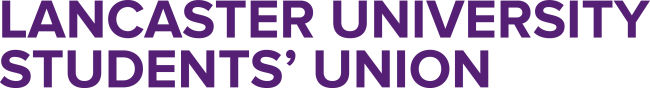 This risk assessment has been written following official government and national governing body advice. Currently England Handball supports, under their Return to Play Protocols, a return to full training outdoors, with no official restrictions on numbers; however competition with external teams is not currently approved: https://www.englandhandball.com/play-the-game/covid-19-return-to-play-protocols. NHS Track and Trace will be followed with consideration to GDPR regulations and the following government document provided by England Handball: https://www.gov.uk/guidance/nhs-test-and-trace-how-it-works. Health, Welfare and Safety Officers are also familiar with the following guidance for first responders: https://www.gov.uk/government/publications/novel-coronavirus-2019-ncov-interim-guidance-for-first-responders/interim-guidance-for-first-responders-and-others-in-close-contact-with-symptomatic-people-with-potential-2019-ncov. As a requirement by England Handball both Health, Welfare and Safety Officers and the President will incorporate the role of ‘COVID-19 Officer’ to take responsibility for implementing Return-to-Play Handball guidance. Over the forthcoming period, the Executive will continue to closely monitor all updates given regarding to changes in COVID-19 regulations. The following channels Lancaster University Students’ Union, facility providers, Lancaster University, Local Authority and Government guidance will be strictly monitored but not limited to the above channels. As a result, any change in guidance given or change in circumstances for Lancaster University Handball Club, the following Risk Assessment will be updated accordingly, promptly and submitted to Lancaster University Students’ Union for reappraisal.Sign OffThe undersigned believe this assessment to cover all significant risks associated with the above activity and accept their responsibilities for ensuring associated controls are in placePlease detail how this risk assessment will be communicated to all parties who must comply:Risk Rating GuideBelow is a simple guide to help risk assessors determine the risk rating of each hazard identified. A Risk Assessment should be ‘Suitable and Sufficient’.  That is to say:It should identify the risks arising in connection with the activity.The level of detail included should be proportionate to the risk.It must consider all those who might be affected i.e. staff, students, etc.It should be appropriate to the activity and should identify the period of time for which it is to remain valid.Risk = Likelihood X SeverityDetailsDetailsEvent/Project NameOutdoor TrainingGroupLancaster University Handball ClubRisk Assessment Date29.03.2021Ongoing AssessmentOngoing AssessmentThe Risk Assessment process must be ‘on-going’ and ‘dynamic’.In other words, professional judgements and decisions regarding safety will need to be made during the activity.  If the control measures aren’t sufficient, the activity must not proceed.All personnel involved with the running of the event must receive very clear guidance and instructions for the management of the event and be very clear about their own roles and responsibilities for each aspect of the event and carry these out under the guidance given.The whole team must be told that under no circumstances are they to admit liability in case of any accidents; all incidents or questions involving insurance must be referred to LUSU the next day.The Risk Assessment process must be ‘on-going’ and ‘dynamic’.In other words, professional judgements and decisions regarding safety will need to be made during the activity.  If the control measures aren’t sufficient, the activity must not proceed.All personnel involved with the running of the event must receive very clear guidance and instructions for the management of the event and be very clear about their own roles and responsibilities for each aspect of the event and carry these out under the guidance given.The whole team must be told that under no circumstances are they to admit liability in case of any accidents; all incidents or questions involving insurance must be referred to LUSU the next day.HazardWhat are the risks & potential injuries?Who is at risk?What are the controls and actions?(use numbers)Controlled SeverityControlled LikelihoodControlled Risk RatingWho is responsible for the control?Area of Activity: Outdoor TrainingArea of Activity: Outdoor TrainingArea of Activity: Outdoor TrainingArea of Activity: Outdoor TrainingArea of Activity: Outdoor TrainingArea of Activity: Outdoor TrainingArea of Activity: Outdoor TrainingArea of Activity: Outdoor TrainingCatching / Spreading COVID-19Contract COVID-19ParticipantsParticipants will be asked prior to coming to the training session if they meet any of the government possible infection criteria and should follow self-isolating guidance and will not be allowed to train.Staggered arrival and departure, in line with LUSU and England Handball guidelines with participants arriving and departing individually, wearing suitable face coverings.Club will have all appropriate contact details for players taking part in the session following NHS Track and Trace guidelines.Suitable levels of soap and antibacterial gel are readily available before, during and after session.Participants wash hands with soap regularly and thoroughly, for 20 seconds in regular intervals throughout the session.Sports centre and Lancaster University Students’ Union policy on cleaning/ infection control requirements will be strictly followed.The number of participants is not officially restricted but will be reasonably limited by the club.Equipment has been cleaned prior to the session and equipment has been cleaned post session. Unnecessary equipment has been removed from the area to avoid possible contamination.A cleaning schedule will be implemented during the session, ensuring that surfaces, equipment etc are cleaned with an antibacterial cleaning substance.Equipment sharing will be limited and minimised and only used where necessary.Players using team benches should follow social distancing guidelines.Contact is permitted but will be actively minimised. Specific areas of the court and team player bubbles will be designated for each contact training drill to minimize risk to participants.For other no contact drills, social distancing will be in place maintaining a 1-metre plus distance always. No shouting will occur, particularly when near to each other during contact drills.414LowAll Executive membersParticipantsArea of Activity: Outdoor Fitness TrainingArea of Activity: Outdoor Fitness TrainingArea of Activity: Outdoor Fitness TrainingArea of Activity: Outdoor Fitness TrainingArea of Activity: Outdoor Fitness TrainingArea of Activity: Outdoor Fitness TrainingArea of Activity: Outdoor Fitness TrainingArea of Activity: Outdoor Fitness TrainingCatching / Spreading COVID-19Contract COVID-19ParticipantsParticipants will be asked prior to coming to the training session if they meet any of the government possible infection criteria and should follow self-isolating guidance and will not be allowed to train.Staggered arrival and departure, in line with LUSU and England Handball guidelines with participants arriving and departing individually, wearing suitable face coverings.Club will have all appropriate contact details for players taking part in the session following NHS Track and Trace guidelines.Ensure Social distancing is in place always during the session: 
 - No contact 
 - No equipment to be used 
 - Maintain 2-metre distance at all times414LowAll Executive membersParticipantsArea of activity: Transport and Venue rulesArea of activity: Transport and Venue rulesArea of activity: Transport and Venue rulesArea of activity: Transport and Venue rulesArea of activity: Transport and Venue rulesArea of activity: Transport and Venue rulesArea of activity: Transport and Venue rulesArea of activity: Transport and Venue rulesCatching / Spreading COVID-19Contract COVID-19ParticipantsAll participants and other attendees should follow best practice for travel, including minimising use ofpublic transport. Participants should walk or cycle if possible. People from a household or support bubblecan travel together in a vehicle. Clubs, and particularly the club COVID-19 Officer, must be fully aware of the leisure centres guidance. They must ensure participants follow the appropriate procedures adopted by the leisure provider regarding the use of outdoor facilities.Participants and staff should arrive at the venue ready to train or play – avoid using changing rooms at thevenue.If a club is unsure of the guidance provided by their leisure centre, they should contact the EnglandHandball COVID Officer for clarification.No spectators should be present at the venue.All non-playing staff are required to wear face masks. Players not on the court should also wear face mask.414LowAll Executive members.Participants.Area of Activity: Confirmed COVID-19 CaseArea of Activity: Confirmed COVID-19 CaseArea of Activity: Confirmed COVID-19 CaseArea of Activity: Confirmed COVID-19 CaseArea of Activity: Confirmed COVID-19 CaseArea of Activity: Confirmed COVID-19 CaseArea of Activity: Confirmed COVID-19 CaseArea of Activity: Confirmed COVID-19 CaseConfirmed case of COVID-19 within the clubFurther transmissionParticipantsCancel all current and upcoming trainings until it is deemed safe to resume (as advised by Lancaster University Students’ Union).Inform LUSU and all members who have partaken in recent training sessions as advised by NHS Track and Trace.414LowAll Executive membersMember with confirmed caseArea of Activity: Executive MeetingsArea of Activity: Executive MeetingsArea of Activity: Executive MeetingsArea of Activity: Executive MeetingsArea of Activity: Executive MeetingsArea of Activity: Executive MeetingsArea of Activity: Executive MeetingsArea of Activity: Executive MeetingsCatching / Spreading COVID-19Contract COVID-19ParticipantsAny Executive meetings held will be hosted online only.000NoPresidentVice PresidentArea of Activity: SocialsArea of Activity: SocialsArea of Activity: SocialsArea of Activity: SocialsArea of Activity: SocialsArea of Activity: SocialsArea of Activity: SocialsArea of Activity: SocialsCatching / Spreading COVID-19Contract COVID-19ParticipantsAny Socials held will be hosted online only.000NoPresidentSocial SecretariesAuthorisationAuthorisationAuthorisationAuthorisationPositionPrint NameSignDatePresidentCOVID-19 OfficerAndrew StansfieldAndrew Stansfield29.03.2021Health, Welfare and Safety OfficerCOVID-19 OfficerThomas SmithThomas Smith29.03.2021Health, Welfare and Safety OfficerCOVID-19 OfficerGabriella CarletonGabriella Carleton29.03.2021CommunicationCommunicationCommunicationCommunicationWho needs to understand this assessment?How will this be communicated to them?Person ResponsibleDateExecutiveThe document will be distributed during an Executive meeting.Andrew Stansfield29.03.2021MembersDistributed to all members. The document will be added to the club page on the Lancaster University Students’ Union website.Andrew Stansfield29.03.2021LikelihoodThe SeverityThe SeverityThe SeverityVery Unlikely0No ActionNo injury 0Unlikely1First AiderBruising, minor cuts, grazes  1Possible2DoctorStrains, Sprains, concussion2Likely3A & E 1Loss of consciousness, blood loss, burns, breaks or injury resulting in Visit to A&E.  Other non-permanent chemical effects.  Corrosive toxic, flammable substances, mild chemical irritation of eyes or skin.  Harmful, irritant substances3Very Likely4A & E 2Permanent /partial/total disablement or other reportable injury/disease4Certain5DeathSingle Death or Multiple Death5LikelihoodSeveritySeveritySeveritySeveritySeveritySeverityRisk RatingScoreActionDeathA&E2A&E1Nurse UnitFirst AiderNo ActionTrivial Risk0 - 2No further action required unless incidents occurCertain2520151050Low Risk3 - 4No additional controls may be needed overall, but specific hazards may be reduced. Monitoring is required to ensure controls are maintained. Review if an incident occurs or more effective controls become available.Very Likely201612840Moderate Risk5 - 10Efforts should be made to reduce the risk over a defined period of time.Likely15129630High Risk12 - 16Work should not be started until the risk has been reduced. If work is in progress Urgent action should be taken to reduce or control risks.Possible1086420Intolerable Risk20 - 25The activity should cease until risks have been reduced to an acceptable level.Unlikely543210Very Unlikely000000